Del Mar Heights School Family Handbook 2022-2023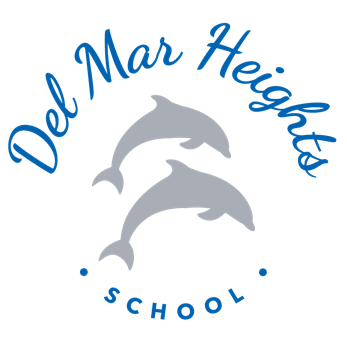 Table of Contents Principal’s MessageWelcome to Del Mar Heights! I am honored to be the principal of such an outstanding school.  I look forward to an exciting year of learning, celebration and fun. Everyone at Del Mar Heights is committed to the belief that all students have strengths, passions and talents that can be cultivated at school. We have created a learning environment designed to meet the needs of every child. Our dedicated and highly qualified teachers provide an excellent education by using engaging and effective teaching strategies and high-quality curriculum. Our Del Mar Heights staff support all students in adhering to behavioral expectations that promote a safe school environment in which all students can thrive. Parents and students who come to Del Mar Heights find caring teachers and staff who are committed to serving our community. We are happy to have you here and hope this handbook provides you with some of the answers to your questions regarding our incredible school. There are a variety of ways you can be a part of our school community and we welcome you to take an active role in your child’s education. Anything is possible! Warmly, Jenny Peirson PrincipalDEL MAR HEIGHTS SCHOOL HOURS FRONT OFFICE HOURS 7:30am - 3:30pmFirst Grade - Sixth Grade ScheduleMonday, Tuesday, Thursday, Friday 8:00 am - 2:30 pmWednesday 8:00 am - 12:30 pmGrades 4th - 6th grade at Ocean Air Bell Schedule- Monday, Tuesday, Thursday, Friday 	4th & 6th grade at Ocean Air Bell Schedule- Wednesday Kindergarten Schedule August 15th - September 23rd 8:00 am - 12:40 pm 		Monday, Tuesday, Thursday, Friday8:00 am - 12:30 pm 		WednesdaySeptember 26th - June 2nd8:00 am - 2:30 pm		Monday, Tuesday, Thursday, Friday 8:00 am - 12:30 pm		Wednesday May 30 - June 2, 2023 - All Students 8:00 am - 2:30 pm 		Monday, Tuesday, Wednesday8:00 am - 12:30 pm		Friday, June 2 (Last Day of School)IMPORTANT DATES FOR THE 2022-2023 SCHOOL YEAR Parent-Teacher Conference Weeks – November 14-18, 2022 and March 6-10, 2023 The District sets aside two weeks each school year for parent-teacher conferences. To provide quality time for parents to meet with teachers, a minimum day schedule is followed every day during these two weeks of the school year (see the minimum day schedule above). Smarter Balanced Assessment Testing Window – Dates to be determined (May 2023) This year we will participate in the Smarter Balanced Assessment Consortium (SBAC) exams, which are a part of the California Assessment of Student Performance and Progress (CAASPP) assessment system. Our 3rd, 4th, 5th and 6th grade students will participate in these assessments for English Language Arts and Math. In addition, 5th graders will take a Science Test. 2022-2023 School Holidays: There will be no school during the following holidays/breaks. 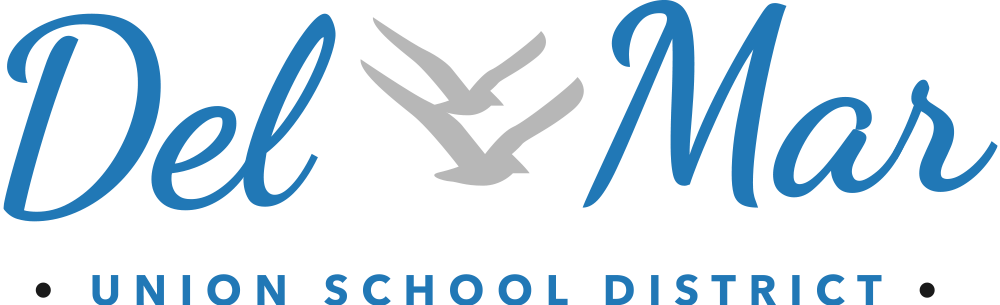 District Design 2022 Our Vision: Unrelenting pursuit of the extraordinary school experience. Our Mission: To ignite genius and empower students to advance the world. Belief Statement: We must seize opportunities to revolutionize the traditional school system to better prepare today’s students. A wise investment in time and resources will radically change and improve the school experience. We believe: The school experience is built upon a strong academic foundation within a safe, secure environment. In the joy of learning. In student choice and ownership of learning. In the genius of each child. In developing integrity, compassion, and empathy. In empowering students to be thinkers and change makers. In the power of curiosity. In the power of team. In taking risks and not settling. Our students, as engaged citizens, will positively impact their community and the world. DEL MAR HEIGHTS COMMITMENT Our commitment is to educate our children for the future and forge a path for tomorrow’s innovative, global thinkers. The information contained in this Family Handbook is the glue that binds us together to achieve our comprehensive educational program based on 21st Century learning skills. Your support and participation ensures that each child grows as a: Self-Directed Learner: the ability to be responsible for one’s own learning Community Contributor: the understanding that it is essential for human beings to work together Complex Thinker: the ability to demonstrate critical thinking and problem-solving skillsQuality Producer: the ability to recognize and produce quality performances and products Effective Communicator: the ability to communicate effectively Effective and Ethical User of Resources, including technology ATTENDANCE Because of the way we teach in today’s classroom, it is difficult to replicate the teaching and learning that your child misses when they are absent from school. In an effort for your child to make consistent progress, it is essential your child come to school and be on time to achieve higher learning goals. Students should arrive at school between 7:45-8:00 a.m. Please plan to arrive on campus at no later than 7:50 a.m. This sets your child up for success to directly walk to their classroom and be ready to start their day promptly at 8:00 a.m. If your child arrives after 8:00 a.m., he/she is required to check in at the office and receive a tardy slip to be given to the teacher. After checking in at the office, your child will be expected to enter the classroom quickly and quietly to join the learning that is already taking place. Your child may be expected to make up for any missed learning. If your child is absent from school, report the absence through our website under Quick Links and click on Report an Absence. Record your child’s name, teacher’s name, your relationship to the child, and reason for the absence. This is one of the ways we can ensure that your child is safe. Please note - reporting an absence does not make it an excused absence. Please schedule appointments for your child outside of the school day. If a student needs to leave the school campus for an appointment, please try to schedule appointments for as late in the day as possible. To pick up a student during school hours, an adult must come into the office, bring ID, and sign them out. We can only release students to adults listed on the Student Emergency Card who have a valid ID with them. Student IllnessEach parent/guardian agrees to screen his/her child(ren) for illness before bringing them to school each day. Specifically, each parent/guardian agrees to do all of the following: ● Parent/Guardian shall screen child(ren) for any of the following symptoms: cough, shortness of breath or difficulty breathing, chills, fatigue, muscle or body aches, headache, new loss of taste or smell, sore throat, congestion or runny nose, nausea or vomiting, diarrhea, or a new rash. Parent/Guardian agrees that if child(ren) presents with any of these symptoms, Parent/Guardian will not send child(ren) to school. ● Parent/Guardian agrees that if child(ren) has a fever of more than 100 degrees, Parent/Guardian will not send child(ren) to school. Parent/Guardian further understands and agrees that his/her child(ren) will not be sent to school if child(ren) has been administered medication for the purpose of reducing a fever within the last 24 hours. Parent/Guardian also agrees that if child(ren) has vomited in the last 24 hours, Parent/Guardian will not send child(ren) to school. Child may return to school 24 hours after the last instance of vomiting. All students will be monitored throughout the day for signs or symptoms of illness. Any student exhibiting symptoms of illness throughout the day will be sent home. VACATION/TRAVEL ABSENCES The Del Mar Union School District recognizes regular school attendance plays a key role in student achievement. Any child enrolled in kindergarten or above is subject to compulsory full-time education. Although exemptions to compulsory attendance may be granted in rare circumstances, as allowed by law, it is the responsibility of the District to ensure that students attend school regularly. In this effort, the District affirms compliance with compulsory attendance laws by providing this information on accountability practices for student attendance. All schools within the Del Mar Union School District will participate in consistent monitoring of student attendance. The student information system has been programmed to generate attendance letters for individual students at prescribed intervals. After three (3) unexcused days of absence, unresolved absences, or unexcused tardies of more than 30 minutes, a letter will be posted to the child’s record in ParentVUE to make families aware of the attendance problem. After five(5) unexcused days of absences, unresolved absences, or unexcused tardies of more than 30 minutes, a second letter will be posted to the child’s record in ParentVUE asking parents to attend a School Attendance Review Team (SART) meeting at the school. After seven(7) unexcused absences, unresolved absences, or unexcused tardies of more than 30 minutes, a third letter will be posted to the child’s record in ParentVUE informing parents that the student will be referred to the District Attorney’s office. It is important to note that, according to Board Policy 5113, absences due to travel and/or vacation are unexcused unless a short-term independent study contract is in place. Absences due to travel and/or vacation have potential to negatively impact your student’s attendance record, and could result in your child being identified as truant. While vacations are always unexcused, justifiable personal reasons that necessitate travel should be discussed with the school Principal in order for an appropriate determination to be made. Short term independent study is available to students who will be out of school for travel for between five and twenty school days. Parents/guardians of students who are interested in independent study should contact the Principal at least five days before the first absence due to travel. All student work related to an independent study contract should be turned in on the day the student returns to school. If the Independent Study assignments are not completed, the absences will be unexcused.If an independent study contract is not in place, it is the Del Mar Union School Board policy that missed schoolwork and homework will not be provided before an unexcused absence. Upon returning from vacation, the student has a predetermined amount of time to complete the missed work. For example, if a student is absent for 3 days, the student has 3 days to complete and return that work. TRANSPORTATION The safety of all our students is our highest priority at Del Mar Heights. Because of the high traffic that comes in and out of our school twice daily, we have designated procedures to accommodate and promote the smooth flow of traffic. We need all families to help and support the safety of all students and assist our school in being a good neighbor in our residential community. DROP-OFF AND PICK UP PROCEDURES Car Lane ProceduresDrivers may not use a hand-held cell phone at any time while driving in or around the school parking lot. Drivers should remain in the car. If drivers plan to get out, cars must be parked in a marked stall or on the street. Do not park along the red curb in front of the school. Remain in one lane, single-file at the curb when unloading in the drop-off areas in front of the school, and pull forward as far as possible in the line. Please be respectful and follow the instructions of the staff assisting so that the traffic flows. Have your child’s backpack next to them so that they can exit the car quickly. Do not place materials in the trunk or wait to pull up to the front of the line if you need more time for your child to exit the car. Before School: (7:45 a.m- 8:00 am.) Parents/Guardians are welcome to enter campus before school begins, but must exit the campus by 8:00 am.Breakfast for students will be provided in the morning starting at 7:30am. Supervision by school staff will be provided. In order to maintain students privacy, only students are permitted in the eating area during this time. School staff supervise and help students with breakfast.Afternoon Pick-up: Students will meet parents/guardians after school in the car drive-through loop or outside the designated gatesParents should leave campus promptly after reuniting with their children. As many of our students and families walk to and from home, please be mindful of your speed, and drive safely in and around our neighborhood. Bicycle, Scooters, Skateboards, and Zucas Independent bicycle & scooter riding is only allowed for 4th, 5th, and 6th grade students. Younger students should ride with their parents to and from school. Riders are required by state law to wear safety helmets. Bicycles, e-bikes, scooters, skateboards, and Zucas must be walked when on school grounds. Bicycles can be locked to the bike racks. Riding in a safe manner will ensure that privileges are not lost. SCHOOL CLIMATE The Del Mar Heights School climate provides a structure to support a calm and safe school environment while helping children develop self-discipline, strong character, and a sense of responsibility. COMMUNICATION Our school is committed to a learning environment that fosters mutual respect among district staff, parents, and students. Communication between parents and staff is encouraged to enhance each child’s opportunity to achieve to the highest possible level. In an effort to be productive partners in educating our students, our schools insist on positive communication and discourage communication that could have a negative impact on the learning environment. (Board Policy 1250.1) The Del Mar Heights staff is committed to respond to email, phone calls, and other written communication from parents in a timely manner. During the school day, the priority of our teachers is to instruct students in the classroom; therefore, they are unable to respond to email and phone messages. If there is an emergency, please contact the front office. Communication is managed through cooperation between our office, teachers, and our PTA. We are fortunate to have several tools  to facilitate communication. The following is a description of the tools and how we use them to provide information at our school. Website Our School Website: https://delmarheights.dmusd.org/ provides important information about various aspects of our school including timely announcements, events, as well as policies and procedures at our school. Click on the Class Pages or Steam+ tab to find information about team members and classes. There are also links to individual Google Sites for each Teacher, which include a teacher bio, contact information, and links to digital tools your child may need. Click on the PeachJar icon for all community flyers. Catapult Connect Messages The Catapult Connect system is an automated system, which allows us to send out information to all of our families via telephone and email. This system is how our weekly Principal communication is sent out, which includes important school events, as well as information from the PTA and DMSEF. It is critical that current phone numbers and email addresses are provided to our office to ensure families receive information sent out via this tool. In addition, this system is used periodically to provide timely reminders about upcoming meetings and activities, as well as important information from both our school site and from the District. This is also the system we will use in the event of an emergency, which is another important reason we have updated contact information.  To ensure that you receive important updates from the school and district, please check your junk mailbox for emails from the domain @catapult-connect.com. Social Media Stay up to date on the learning occurring and the events happening at school by following us: Instagram: @hts_dolphinsTwitter: @HTS_DolphinsFacebook: @DMHeightsDolphinsPTA News Please visit our PTA website, http://www.delmarheightspta.com/ which provides information on school related functions supported by our wonderful parent organization. To contact the PTA if you have questions please email: info@delmarheightspta.com.Room Parent Emails Our room parents will be requesting access to parent emails in order to send out important information regarding classroom specific information. Some emails will also include information about specific class requests for school-wide functions or reminders. SOCIAL-EMOTIONAL LEARNINGTo help students develop a range of skills they need for school and life, we use the research-based curriculum Second Step. Students engage in learning through a comprehensive, research-based social-emotional program called Second Step. The Second Step program for Kindergarten through Sixth grade is a universal, classroom-based curriculum designed to increase students' school success and decrease behaviors by promoting social-emotional competence and self-regulation. It teaches skills that strengthen students' ability to learn, have empathy, manage emotions, and solve problems. Using Second Step skills creates a safer, more respectful learning environment that promotes school success for all. In grades Kindergarten through Fifth Grade, the Second Step program teaches skills in the following four areas: Skills for Learning Empathy Emotion Management Problem Solving The Second Step program in Sixth Grade teaches skills in the following four areas: Empathy and Communication Bullying Prevention Emotion Management Problem Solving Classroom lessons, assemblies, and presentations allow us to create a positive school community where we have a common language and are a team in helping our students become positive, effective, and collaborative global citizens. DEL MAR HEIGHTS DISCIPLINE PLAN Our school-wide discipline plan provides a structure to support a safe school environment while helping children develop self-discipline, strong character, and a sense of responsibility. The primary goals are to: ● Establish a calm, safe, and fun learning environment ● Foster our students’ development of empathy ● Teach children to think and act in socially responsible ways ● Promote respectful, kind, and healthy interactions ● Have students recognize themselves as part of a team ● Help children develop self-control and self-discipline Our approach is to help children become aware of how their actions affect themselves and others. We do our best to ensure students receive positive reinforcement throughout each day. We know and recognize that everyone makes mistakes from time to time. Our expectation is that students’ responses to mistakes positively impact their behavioral growth over time. At Del Mar Heights, we utilize four types of logical consequences: Reminder or redirection - If a child makes a poor choice, staff will give a verbal or nonverbal reminder or redirection. Take a break - If a child is having a difficult time managing their emotions, they will be given an opportunity to take a break. A staff member will ask the child to take a break or the child may voluntarily take a break. If appropriate, students will be asked to reflect on their behaviors. Loss of privilege - If a child continues to not abide by school agreements, they may lose a privilege. Loss of privilege could include removal from class, playground activities, and/or special events. Depending on the severity of the behavior, the Del Mar Heights staff and administration may determine an alternative yet appropriate and logical consequence. Make it right - If a child makes a choice that does not abide by school agreements or damages school or personal property, they will be expected to reflect, apologize, and repair the damage. The purpose of any discipline plan is to assist students in learning to make better choices and thereby changing their behaviors. The following is our progressive plan to provide students with multiple opportunities to make good choices. Warning/Redirection – Students are counseled and coached by staff members and given an opportunity to demonstrate appropriate behavior. Student Reflection Form – Students are issued a reflection form so that they reflect on their choice and discuss with a staff member to learn from this moment. Principal Referral – Principal will make personal contact with parents. At this discipline level, consequences may involve loss of privileges, apologizing and making it right, or suspension (depending on the circumstance). While we hope all problems can be resolved using the logical consequences and progressive discipline, there are some behaviors that may require immediate referral to administration. Examples include: Harassment and bullying Physical/ Verbal aggression Dangerous defiance Possession of drugs, alcohol, tobacco, products containing nicotine, or weapons Our ultimate goal is to provide a safe, nurturing environment where students learn and grow from their choices and are contributing and supportive members of the Del Mar Heights Community. ANTI-BULLYING The District will not tolerate bullying as defined in Board Policy 5131.2, or any behavior that infringes on the safety or well-being of students, staff, or any other persons within the District’s jurisdiction, whether directed at an individual or group. This includes, but is not limited to, discrimination, harassment, intimidation and bullying based on disability, gender, gender identity, gender expression, nationality, race or ethnicity, religion, sexual orientation, or association with a person or group with one or more of these actual or perceived characteristics. Reports of bullying should be reported to the classroom teacher, or principal, as soon as possible. Bullying means any severe or pervasive physical or verbal act of conduct, including communications made in writing or by means of an electronic act, and including one or more acts committed by a pupil or group of pupils as directed toward one or more pupils that has or can be reasonably predicted to have the effect of one or more of the following: Placing a reasonable pupil or pupils in fear of harm to that pupil’s or those pupils’ person or property. Causing a reasonable pupil to experience a substantially detrimental effect on his or her physical or mental health. Causing a reasonable pupil to experience substantial interference with his or her academic performance. Causing a reasonable pupil to experience substantial interference with his or her ability to participate in or benefit from the services, activities, or privileges provided by a school. EXPECTED BEHAVIORS LUNCH/STUDENT PLAYGROUND STANDARDS The purpose of the playground standards is to create an environment that encourages students to interact in a respectful and positive manner. The parameters of all activities chosen by students must support this positive environment. These standards will provide the guidelines for students to support one another, resolve their own conflicts, and assist in creating their own physically and emotionally safe environment. I will participate in all activities in a respectful and safe manner. I will use playground equipment in a safe and respectful manner. I will use respectful language and speak honestly and kindly. When I use the bathroom, I will wash my hands before returning to class or playground. When the bell rings, I will stop playing, return all equipment, and walk back to class. DRESS CODE The purpose of a school-wide dress code is to establish a school environment that supports a productive work atmosphere, which supports students’ learning and reflects the values of our greater school community. Please take time to review our school’s Dress Code with your children. The following items of clothing/accessories are considered inappropriate and/or disruptive to the educational process, and are therefore NOT allowed: Clothing advertising alcohol or containing disrespectful words, signs or symbols Clothing that exposes the midriff or undergarments Clothing and/or accessories that are distracting to the learning process In order to participate in sports and recess activities, footwear that provides adequate protection is to be worn at all times. Tennis shoes or sneakers are recommended. Sandals must have heel straps. Flip-flops or shoes with wheels are not acceptable footwear for school. Students wearing inappropriate clothing may be asked to go to the office, call their parents, and have alternate clothing brought from home. TECHNOLOGY AGREEMENT Our schools are state of the art facilities with many opportunities for students to use computers and technology equipment. All students must follow district guidelines and demonstrate digital citizenship while using technology. Violations may result in a loss of privileges. CELL PHONE/TECHNOLOGY DEVICE GUIDELINES We realize some parents may choose to have their child carry a cell phone or wear a smart watch to school for before/after school communication. Cell phones are expected to be put away and remain off during the school day. Smart watches used as communication devices are expected to be turned off during the school day. Use of electronic devices for texting, video recordings, and taking pictures during the school day are prohibited. If electronic devices are disruptive to the learning environment, they may be confiscated and returned to the student at the end of the day. If your child needs to communicate with you during the school day, they will be given access to a school phone at an appropriate time. If you need to reach your child during the school day, please contact the front office and they can pass along a message. DROPPING OFF ITEMS FOR YOUR STUDENT If you need to drop off a lunch, snack, eyeglasses, clothing, books, etc. for your student, please come into the school office and leave it on the bookshelf for them to pick up. Please put the child’s name and teacher on the item. Please remind your child to go check the office for their item, or if they do not have lunch or a snack. The school office will do their best to make sure students get their items. For health and safety reasons, food delivery services (such as Grubhub, Doordash, or Uber Eats, etc) are prohibited from delivering student lunches during the school day.LOST AND FOUND If something is found, it will be placed in the lost and found. Small or valuable items may be turned into the office. Sometimes it takes a few days for items to reach the lost and found bin from various areas of campus. If items are not claimed after they have been displayed on tables for a few days, they will be donated to charity. SCHOOL SAFETY DISTRICT VISITATION POLICY The safety of all children is of paramount importance. All volunteers to campus must check in and out at the front office. Parents should bring their legal ID the first time they check in.EMERGENCY DRILLS Your child’s safety is of the utmost importance at Del Mar Heights, Because student safety is our number one concern, the Del Mar Union School District works closely with the San Diego County Office of Education, the San Diego Office of Emergency Services, and the San Diego Sheriff's Department to develop, strengthen, and align school safety plans with the latest recommendations. Throughout the year, we will be practicing different drills so in case of emergency all students, staff, and volunteers have clear expectations of what to do in different situations. GATES In order to maintain a safe and secure school site environment and to address related concerns of the community, all gates at the Del Mar Union School District schools will be locked throughout the school day. Please use the main office as your point of entry and exit when school is in session. DOG POLICY ON CAMPUS Dogs are not allowed on school grounds. The only dogs allowed on campus are designated service dogs. This includes during drop-off, during the school day, and during pickup. This is a district-wide policy for the safety of students, parents, and other campus visitors. Therefore, if families are including a dog walk at the same time they are picking up or dropping off their child, we request that you meet or say goodbye to your child on the sidewalk, not bringing the dog on campus. CURRICULUM AND INSTRUCTION The DMUSD’s educational program is a child-centered program based on the unique needs of each student. To ensure that the needs of our students are met, a goal of the DMUSD program is to provide meaningful, rigorous learning opportunities commensurate with the qualities and potential of each student. The DMUSD educational program incorporates practices for all learners with these identified outcomes: Determine the potential of each student. Provide learning opportunities commensurate with the qualities of advanced students. Offer rigorous, stimulating learning environments. Assist in cultivating self-generating problem solving abilities. Foster healthy self-concepts. Develop communication skills. Develop the skills involved in productive interpersonal relationships and positive leadership. We know that students need an experience that challenges them and takes into consideration individual learning styles and special abilities. Multiple measures are used to determine students’ aptitude, including district assessments and performance tasks, standardized test results, formative classroom assessments, and daily classroom work. We are committed to providing differentiated learning experiences that correspond with the student’s particular abilities and talents. The ongoing professional development provided for our district’s teachers on the use of effective instructional skills is a top priority as DMUSD pursues the highest quality of instructional practices. STEAM+ Our STEAM+ education program is taught by credentialed teachers who specialize in specific areas, like Visual and Performing Arts, Science, etc. Our STEAM+ specialists work together with classroom teachers to enhance the core curriculum and provide students with opportunities to learn through exploration, experimentation, and creativity. Through STEAM+, students develop problem-solving skills, teamwork, and gain exposure to the fine arts above and beyond the classroom experience. STANDARDS-BASED REPORT CARD The Del Mar Union School District standards-based report card is designed to provide detailed feedback to parents and students about progress towards specific content indicators at each grade level. With this understanding, parents are able to guide and support their child helping him/her to be successful in our rigorous academic program. Teachers use both quantitative and qualitative measures to inform student progress. Report cards are distributed at the close of each trimester via parent-teacher conferences or ParentVUE. HOMEWORK Our District recognizes current research showing that the benefits of homework are age dependent. The Board further recognizes that for elementary-aged students, research suggests that, in contrast to homework consisting of worksheets and activities loosely related to student learning, reading at home has significant benefits, including promoting a love of school and an interest in learning. The Board recognizes the importance of after-school time for developing positive attitudes toward school, participating in extracurricular activities, and fostering healthy personal and family relationships. Homework assignments shall be meaningful and focused on current student learning, reasonable in length, and appropriate to the grade level and course. Teachers shall assign homework only as necessary to fulfill academic goals and reinforce current instruction. Age-appropriate instruction may be given to help students allocate their time wisely, meet their deadlines, and develop good personal study habits. Although it is the student’s responsibility to undertake assignments independently, parents/guardians may serve as a resource and are encouraged to ensure that their child’s homework assignments are completed. FAMILY INVOLVEMENT We are particularly proud of our productive relationship with our dynamic and involved community. So many great aspects of our school rely on the continued support of our parents and families. There is no doubt that our school is thriving because of community commitment and involvement. A school is as strong as the partnerships between its community of families, staff and students. Please pursue whatever level of involvement that you can. Opportunities include, but are not limited to: School Site Council (SSC) Parent Teacher Association (PTA) Del Mar Schools Education Foundation (DMSEF) Del Mar English Language Advisory Committee (DELAC or ELAC) District Equity Advisory Committee (DEI)Our school staff looks forward to working with parents/guardians to develop meaningful opportunities for students and to be involved in district and school activities; advisory, decision-making, and advocacy roles; and activities to support learning at home. MEDICATIONS AND HEALTH INFORMATION Students may not bring any medication of any kind to school. This includes over the counter medications (i.e., cough drops, Tylenol, Motrin, etc.). All medications must be turned into the school office. Any medication to be given to students during school hours must be accompanied by a Physician’s Statement form along with directions for the administration of the medication. These forms are available in the Health Office. There is a first aid kit in each classroom. Students may use it under adult supervision to take care of small cuts and scrapes. Students may also receive care at the Health office if he or she is hurt or sick during class or on the playground. Students must get permission from an adult to go to the Health Office. If the use of crutches is required, or limited activity is recommended during the school day, a physician’s note is needed. The note must indicate the period for which crutches are to be used as well as any other requirements pertaining to the school setting. Healthy Hygiene Students will follow established routines for hand washing throughout the day. Hand hygiene will be encouraged every time students enter/exit the classroom, before/after eating, and before/after playing. NUTRITION AND WELLNESS The Del Mar Union School District is required by state law to have in place a Student Wellness Policy (Board Policy 3550 and AR5030). The state law was passed to address Californian’s concerns about childhood obesity, which is linked to poor food choices and lack of exercise. Recognizing the link between student health and learning: Students will have the opportunity to eat for at least 15 minutes. Students will be asked not to share food/beverages. All food made available by the district will follow all nutritional guidelines. School fundraising activities either will not involve food or will use only foods that meet the nutrition and portion size. Snacks served during the school day will emphasize fruits, vegetables and water. Celebrations that involve food (including student birthdays) during the school day are limited to no more than one per class per month. Each occasion may include no more than one food or beverage that does not meet nutrition standards. Food served as part of instructional activities (science, cooking class, math activities) will offer healthy choices. Please be reminded that the District’s Wellness Policy also includes the following requirements for food brought on campus for students: All food brought on campus by parents, teachers, or staff for students should be store bought, prepared and individually wrapped, including a listing of the ingredients. No home-cooked foods should be served on campus to students in order to minimize the risk of allergic reactions and foodborne illness. This does not include individual student lunches. LICE Any time children come together, head lice can occur. Head lice do not spread disease and are not a serious medical condition, but they are a nuisance. Please contact the office in the event lice are found so we can follow-up appropriately at school. If a student is found to have head lice during the school day, parents/guardians will be required to pick up the child, and school health staff will provide you with a treatment plan and details about when the child can return to school. PEANUT/NUT AWARE DISTRICT The Del Mar Union School District is a peanut/nut aware district, so we do not restrict students from bringing foods that include peanuts or nuts. Students are also not allowed to share food at lunch. In addition, classrooms with students with severe nut allergies are labeled Peanut-Free Classrooms. Thank you for supporting and respecting the health and well being of all students! SCHOOL LUNCH PROGRAM DMUSD is participating in the Universal School Meals program for the 2022-2023 school year. For more information about the lunch program and to access monthly lunch menus, please go to the DMUSD website home page and click on Child Nutrition Services under Departments. Thank you for taking the time to review our Del Mar Heights Family Handbook. Let’s make this a wonderful 2022-2023 school year! Welcome Letter4School Hours5Important Dates6DMUSD Mission and Vision7Del Mar Heights Commitment 8Attendance8Home and School Health Screenings9Vacation/Travel Absences10Transportation11Drop Off and Pick Up Procedures11School Climate12Communication12Character Education14Discipline Plan15Anti-Bullying16Expected Behaviors17Lunch/Student Playground Standards17Dress Code18Technology Agreement18Cell Phone/Technology Device Guidelines18Dropping Off Student Items18School Safety19District Visitation Policy19Emergency Drills19Gates19Dogs on Campus19Curriculum and Instruction20STEAM+21Standards Based Report Card21Homework21Parent Involvement22Medications and Health Information22Healthy Hygiene22Nutrition and Wellness23Lice24Peanut/Nut Aware District24School Lunch Program25Grade StartRecessEatPlayDismissalK/18:00am10:00-10:1511:45-12:0512:10-12:302:302/38:00am10:00-10:1512:10-12:3011:45-12:052:3058:00am10:00-10:1512:30-12:5012:55-1:152:304/68:00am10:00-10:1512:55-1:1512:30-12:502:30Grade StartRecessEatDismissalK/18:00am10:00-10:1511:25-11:5512:302/38:00am10:00-10:1511:35-12:0512:3058:00am10:00-10:1511:45-12:1512:304/68:00am10:00-10:1511:55-12:2512:30Monday- Tuesday, Thursday-FridayMonday- Tuesday, Thursday-FridayMonday- Tuesday, Thursday-FridayMonday- Tuesday, Thursday-FridayMonday- Tuesday, Thursday-FridayMonday- Tuesday, Thursday-FridayGradeStartRecessEatPlayDismissalK-28:00a.m.9:45-10:0011:35 - 11:5011:50 - 12:202:303 - 68:00a.m.9:45-10:0012:00 - 12:2011:35 - 12:002:30WednesdayWednesdayWednesdayWednesdayWednesdayWednesdayGradeStartRecessEatPlayDismissalK -28:00a.m.9:45-10:0011:35 - 11:5011:50 - 12:0512:303-68:00a.m.9:45-10:0011:50-12:0511:35 - 11:5012:30First two weeks of school - Kindergarten will bring students who are getting Universal Meals to the Quick Cafe in the amphitheater. 3rd - 6th grade students will need to listen to our lunch supervisors to know when it is time to eat. A bell will ring at 12:20 on Mon., Tues, Thurs, & Fri to signal the end of lunch for Hills. A bell will ring at 12:05 on Wed. to signal the end of lunch on Wed.First two weeks of school - Kindergarten will bring students who are getting Universal Meals to the Quick Cafe in the amphitheater. 3rd - 6th grade students will need to listen to our lunch supervisors to know when it is time to eat. A bell will ring at 12:20 on Mon., Tues, Thurs, & Fri to signal the end of lunch for Hills. A bell will ring at 12:05 on Wed. to signal the end of lunch on Wed.First two weeks of school - Kindergarten will bring students who are getting Universal Meals to the Quick Cafe in the amphitheater. 3rd - 6th grade students will need to listen to our lunch supervisors to know when it is time to eat. A bell will ring at 12:20 on Mon., Tues, Thurs, & Fri to signal the end of lunch for Hills. A bell will ring at 12:05 on Wed. to signal the end of lunch on Wed.First two weeks of school - Kindergarten will bring students who are getting Universal Meals to the Quick Cafe in the amphitheater. 3rd - 6th grade students will need to listen to our lunch supervisors to know when it is time to eat. A bell will ring at 12:20 on Mon., Tues, Thurs, & Fri to signal the end of lunch for Hills. A bell will ring at 12:05 on Wed. to signal the end of lunch on Wed.First two weeks of school - Kindergarten will bring students who are getting Universal Meals to the Quick Cafe in the amphitheater. 3rd - 6th grade students will need to listen to our lunch supervisors to know when it is time to eat. A bell will ring at 12:20 on Mon., Tues, Thurs, & Fri to signal the end of lunch for Hills. A bell will ring at 12:05 on Wed. to signal the end of lunch on Wed.First two weeks of school - Kindergarten will bring students who are getting Universal Meals to the Quick Cafe in the amphitheater. 3rd - 6th grade students will need to listen to our lunch supervisors to know when it is time to eat. A bell will ring at 12:20 on Mon., Tues, Thurs, & Fri to signal the end of lunch for Hills. A bell will ring at 12:05 on Wed. to signal the end of lunch on Wed.First two weeks of school - Kindergarten will bring students who are getting Universal Meals to the Quick Cafe in the amphitheater. 3rd - 6th grade students will need to listen to our lunch supervisors to know when it is time to eat. A bell will ring at 12:20 on Mon., Tues, Thurs, & Fri to signal the end of lunch for Hills. A bell will ring at 12:05 on Wed. to signal the end of lunch on Wed.First two weeks of school - Kindergarten will bring students who are getting Universal Meals to the Quick Cafe in the amphitheater. 3rd - 6th grade students will need to listen to our lunch supervisors to know when it is time to eat. A bell will ring at 12:20 on Mon., Tues, Thurs, & Fri to signal the end of lunch for Hills. A bell will ring at 12:05 on Wed. to signal the end of lunch on Wed.First two weeks of school - Kindergarten will bring students who are getting Universal Meals to the Quick Cafe in the amphitheater. 3rd - 6th grade students will need to listen to our lunch supervisors to know when it is time to eat. A bell will ring at 12:20 on Mon., Tues, Thurs, & Fri to signal the end of lunch for Hills. A bell will ring at 12:05 on Wed. to signal the end of lunch on Wed.First two weeks of school - Kindergarten will bring students who are getting Universal Meals to the Quick Cafe in the amphitheater. 3rd - 6th grade students will need to listen to our lunch supervisors to know when it is time to eat. A bell will ring at 12:20 on Mon., Tues, Thurs, & Fri to signal the end of lunch for Hills. A bell will ring at 12:05 on Wed. to signal the end of lunch on Wed.First two weeks of school - Kindergarten will bring students who are getting Universal Meals to the Quick Cafe in the amphitheater. 3rd - 6th grade students will need to listen to our lunch supervisors to know when it is time to eat. A bell will ring at 12:20 on Mon., Tues, Thurs, & Fri to signal the end of lunch for Hills. A bell will ring at 12:05 on Wed. to signal the end of lunch on Wed.First two weeks of school - Kindergarten will bring students who are getting Universal Meals to the Quick Cafe in the amphitheater. 3rd - 6th grade students will need to listen to our lunch supervisors to know when it is time to eat. A bell will ring at 12:20 on Mon., Tues, Thurs, & Fri to signal the end of lunch for Hills. A bell will ring at 12:05 on Wed. to signal the end of lunch on Wed.First two weeks of school - Kindergarten will bring students who are getting Universal Meals to the Quick Cafe in the amphitheater. 3rd - 6th grade students will need to listen to our lunch supervisors to know when it is time to eat. A bell will ring at 12:20 on Mon., Tues, Thurs, & Fri to signal the end of lunch for Hills. A bell will ring at 12:05 on Wed. to signal the end of lunch on Wed.First two weeks of school - Kindergarten will bring students who are getting Universal Meals to the Quick Cafe in the amphitheater. 3rd - 6th grade students will need to listen to our lunch supervisors to know when it is time to eat. A bell will ring at 12:20 on Mon., Tues, Thurs, & Fri to signal the end of lunch for Hills. A bell will ring at 12:05 on Wed. to signal the end of lunch on Wed.First two weeks of school - Kindergarten will bring students who are getting Universal Meals to the Quick Cafe in the amphitheater. 3rd - 6th grade students will need to listen to our lunch supervisors to know when it is time to eat. A bell will ring at 12:20 on Mon., Tues, Thurs, & Fri to signal the end of lunch for Hills. A bell will ring at 12:05 on Wed. to signal the end of lunch on Wed.First two weeks of school - Kindergarten will bring students who are getting Universal Meals to the Quick Cafe in the amphitheater. 3rd - 6th grade students will need to listen to our lunch supervisors to know when it is time to eat. A bell will ring at 12:20 on Mon., Tues, Thurs, & Fri to signal the end of lunch for Hills. A bell will ring at 12:05 on Wed. to signal the end of lunch on Wed.First two weeks of school - Kindergarten will bring students who are getting Universal Meals to the Quick Cafe in the amphitheater. 3rd - 6th grade students will need to listen to our lunch supervisors to know when it is time to eat. A bell will ring at 12:20 on Mon., Tues, Thurs, & Fri to signal the end of lunch for Hills. A bell will ring at 12:05 on Wed. to signal the end of lunch on Wed.First two weeks of school - Kindergarten will bring students who are getting Universal Meals to the Quick Cafe in the amphitheater. 3rd - 6th grade students will need to listen to our lunch supervisors to know when it is time to eat. A bell will ring at 12:20 on Mon., Tues, Thurs, & Fri to signal the end of lunch for Hills. A bell will ring at 12:05 on Wed. to signal the end of lunch on Wed.First two weeks of school - Kindergarten will bring students who are getting Universal Meals to the Quick Cafe in the amphitheater. 3rd - 6th grade students will need to listen to our lunch supervisors to know when it is time to eat. A bell will ring at 12:20 on Mon., Tues, Thurs, & Fri to signal the end of lunch for Hills. A bell will ring at 12:05 on Wed. to signal the end of lunch on Wed.First two weeks of school - Kindergarten will bring students who are getting Universal Meals to the Quick Cafe in the amphitheater. 3rd - 6th grade students will need to listen to our lunch supervisors to know when it is time to eat. A bell will ring at 12:20 on Mon., Tues, Thurs, & Fri to signal the end of lunch for Hills. A bell will ring at 12:05 on Wed. to signal the end of lunch on Wed.First two weeks of school - Kindergarten will bring students who are getting Universal Meals to the Quick Cafe in the amphitheater. 3rd - 6th grade students will need to listen to our lunch supervisors to know when it is time to eat. A bell will ring at 12:20 on Mon., Tues, Thurs, & Fri to signal the end of lunch for Hills. A bell will ring at 12:05 on Wed. to signal the end of lunch on Wed.First two weeks of school - Kindergarten will bring students who are getting Universal Meals to the Quick Cafe in the amphitheater. 3rd - 6th grade students will need to listen to our lunch supervisors to know when it is time to eat. A bell will ring at 12:20 on Mon., Tues, Thurs, & Fri to signal the end of lunch for Hills. A bell will ring at 12:05 on Wed. to signal the end of lunch on Wed.First two weeks of school - Kindergarten will bring students who are getting Universal Meals to the Quick Cafe in the amphitheater. 3rd - 6th grade students will need to listen to our lunch supervisors to know when it is time to eat. A bell will ring at 12:20 on Mon., Tues, Thurs, & Fri to signal the end of lunch for Hills. A bell will ring at 12:05 on Wed. to signal the end of lunch on Wed.First two weeks of school - Kindergarten will bring students who are getting Universal Meals to the Quick Cafe in the amphitheater. 3rd - 6th grade students will need to listen to our lunch supervisors to know when it is time to eat. A bell will ring at 12:20 on Mon., Tues, Thurs, & Fri to signal the end of lunch for Hills. A bell will ring at 12:05 on Wed. to signal the end of lunch on Wed.First two weeks of school - Kindergarten will bring students who are getting Universal Meals to the Quick Cafe in the amphitheater. 3rd - 6th grade students will need to listen to our lunch supervisors to know when it is time to eat. A bell will ring at 12:20 on Mon., Tues, Thurs, & Fri to signal the end of lunch for Hills. A bell will ring at 12:05 on Wed. to signal the end of lunch on Wed.First two weeks of school - Kindergarten will bring students who are getting Universal Meals to the Quick Cafe in the amphitheater. 3rd - 6th grade students will need to listen to our lunch supervisors to know when it is time to eat. A bell will ring at 12:20 on Mon., Tues, Thurs, & Fri to signal the end of lunch for Hills. A bell will ring at 12:05 on Wed. to signal the end of lunch on Wed.First two weeks of school - Kindergarten will bring students who are getting Universal Meals to the Quick Cafe in the amphitheater. 3rd - 6th grade students will need to listen to our lunch supervisors to know when it is time to eat. A bell will ring at 12:20 on Mon., Tues, Thurs, & Fri to signal the end of lunch for Hills. A bell will ring at 12:05 on Wed. to signal the end of lunch on Wed.First two weeks of school - Kindergarten will bring students who are getting Universal Meals to the Quick Cafe in the amphitheater. 3rd - 6th grade students will need to listen to our lunch supervisors to know when it is time to eat. A bell will ring at 12:20 on Mon., Tues, Thurs, & Fri to signal the end of lunch for Hills. A bell will ring at 12:05 on Wed. to signal the end of lunch on Wed.First two weeks of school - Kindergarten will bring students who are getting Universal Meals to the Quick Cafe in the amphitheater. 3rd - 6th grade students will need to listen to our lunch supervisors to know when it is time to eat. A bell will ring at 12:20 on Mon., Tues, Thurs, & Fri to signal the end of lunch for Hills. A bell will ring at 12:05 on Wed. to signal the end of lunch on Wed.First two weeks of school - Kindergarten will bring students who are getting Universal Meals to the Quick Cafe in the amphitheater. 3rd - 6th grade students will need to listen to our lunch supervisors to know when it is time to eat. A bell will ring at 12:20 on Mon., Tues, Thurs, & Fri to signal the end of lunch for Hills. A bell will ring at 12:05 on Wed. to signal the end of lunch on Wed.September 5, 2022Labor DayNovember 11, 2022Veterans DayNovember 21, 2022 - November 25, 2022Thanksgiving BreakDecember 22, 2022Minimum DayDecember 23, 2022 – January 6, 2023Winter BreakJanuary 16, 2023Martin Luther King, Jr. DayFebruary 20, 2023 & February 21, 2023Presidents’ DaysFebruary 22, 2023In Lieu of Admission DayFebruary 23, 2023 & February 24, 2023Local Release DaysApril 3, 2023 – April 7, 2023Spring BreakMay 29, 2023 Memorial DayJune 2, 2023Last Day of School